令和５年度第２回オホーツク圏域障がい者が暮らしやすい地域づくり委員会（障害者差別解消支援地域協議会）　　　　　　　　　　　　　　 　　　　　　　日　時：令和６年２月７日（水）　　　　　　　　　　　　　　　 　　  　　　午　後１時３０分から　　　　　　　　　　　　 　　　　　　　　　場　所：オホーツク合同庁舎３階２号会議室－　次　第　－１　開　会２　挨　拶３　令和５年度の取組（施設訪問）について４　障害者差別解消支援地域協議会について障害者差別地域解消支援地域協議会の設置状況等について障害者差別の事例について（意見交換）５　閉　会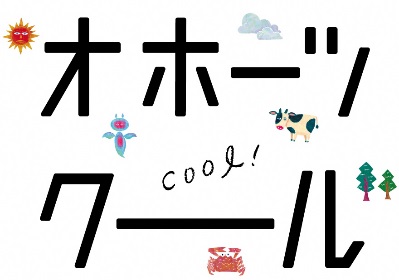 